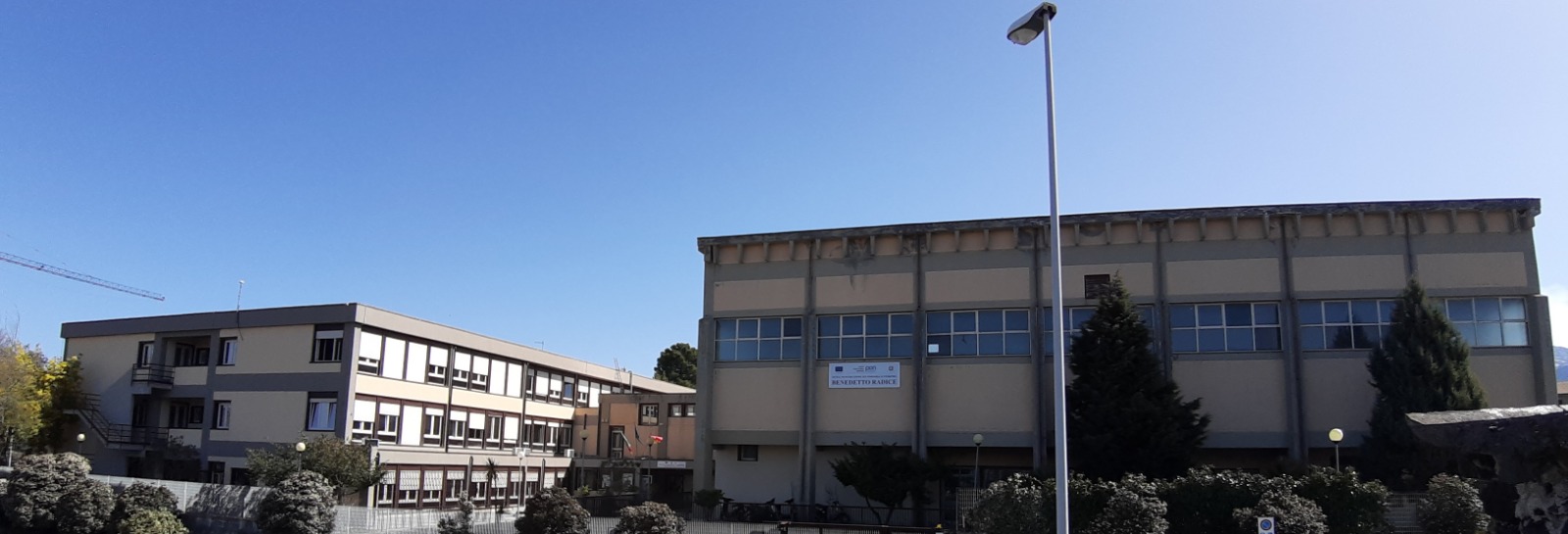 ISTITUTO DI ISTRUZIONE SECONDARIA SUPERIORE“BENEDETTO RADICE”Documento del Consiglio di classe (ai sensi dell' art. 17 D.lgs n.62/2017)Anno Scolastico 2023-2024Classe V Sez. ____     Corso _________Coordinatore Prof…………………………………….Dirigente Scolastico Prof.ssa Maria Pia CalannaINDICEComponenti Consiglio di classe..............................................................................................................................3Struttura del piano di studio del 5° anno.................................................................................................................4Presentazione dell’indirizzo di studio e profilo dello studente alla fine del percorso di studi................................5Profilo della classe...................................................................................................................................................6MacroAree (percorsi interdisciplinari) ....................................................................................................................8Percorsi di PCTO........................................................................................................................9Curricolo orientativo………………………………………………………………………………Obiettivi generali stabiliti dal consiglio di classe...................................................................................................10Obiettivi specifici di apprendimento di Educazione civica nelle discipline d’esame............................................11Attività di ampliamento dell’offerta formativa svolte nell’anno scolastico...........................................................12Metodologia didattica.............................................................................................................................................13Verifica e valutazione.............................................................................................................................................14Indicazioni per la predisposizione seconda prova………………………………………………………………..15Informazioni relative alla simulazione del colloquio........................................................................................... .17Documenti a disposizione della commissione.......................................................................................................18Allegato: Griglie, Relazioni finali e programmi svoltiSTRUTTURA DEL PIANO DI STUDI DEL 5° ANNOINDIRIZZO: Amministrazione finanza e marketingPRESENTAZIONE DELL’INDIRIZZO DI STUDIO E PROFILO DELLO STUDENTE ALLA FINE DEL PERCORSO DI STUDI (PECUP)PROFILO DELLA CLASSEL’attuale classe 5^ XXX, descrivere la storia della classe dalla terza alla quinta Sono presenti X allievi con certificazione di dislessia, per le quale sono stati adottati, nell’azione didattica e nella valutazione, idonei strumenti compensativi e dispensativi, come specificato nei rispettivi PDP (allegati riservati).X studenti si avvalgono dell’insegnamento della Religione Cattolica.Indicare la situazione di partenza della classe nell'anno scolastico in corso; osservazioni sulle dinamiche relazionali tra alunni; il percorso formativo (storia della classe); la presenza di particolari problematiche relative ad alcune discipline; osservazioni sul metodo di studio e livelli generali raggiuntiFLUSSO STUDENTI DELLA CLASSEMACRO AREEINDIRIZZO: Il Consiglio di Classe, in vista dell’Esame di Stato, ha proposto agli studenti la trattazione delle seguenti MacroAree riassunte nella seguente tabella.Il Consiglio di Classe ha proposto nel corso del triennio agli studenti la trattazione dei seguenti percorsi di Educazione civica riassunti nella seguente tabella.La classe ha partecipato nel corso del triennio, per intero o con alcuni elementi, alle iniziative culturali, sociali e sportive proposte dall’Istituto e di seguito elencate.OBIETTIVI TRASVERSALI DI APPRENDIMENTO  Indicare gli obiettivi trasversali individuati nella programmazione del C.D.C.OBIETTIVI SPECIFICI DISCIPLINARIPer gli “Obiettivi specifici disciplinari” si faccia riferimento alle schede allegate inerenti alle singole discipline oggetto di studio (Allegati A) OBIETTIVI SPECIFICI DI EDUCAZIONE CIVICA NELLE DISCIPLINE D’ESAME (Diario di bordo)L’attività didattica ha tenuto conto dei livelli di partenza della classe attuando metodologie che stimolassero la partecipazione attiva e quindi coinvolgessero i discenti ai processi di apprendimento attivo.Considerato che il processo didattico è finalizzato al raggiungimento di obiettivi di apprendimento, i docenti hanno posto in essere una serie di azioni e di attività, legando, quindi, la scelta del metodo alle specifiche situazioni.Articolazione delle lezioni:lezione frontale, indispensabile per destare l’attenzione e la capacità di concentrazione. lezione interattiva (multimediale, di laboratorio, di gruppo) finalizzata al coinvolgimento del gruppo classe per realizzare un ambiente di apprendimento dalla classe fino alle piattaforme multimediali, per verificare e confrontare i risultati ottenuti, rimuovere eventuali dubbi e incertezze, favorire lo scambio di informazioni ed esperienze fra gli allievi.Lezione a distanza: …………………………………………………………Problem solving, metodologia volta ad impegnare al massimo i discenti tramite la concretezza della produzione, la perseveranza dell’impegno personale, una maggiore apertura alla discussione e all’esperienza di aiuto reciproco e di collaborazione, propedeutici alla progressiva conquista di autonomia morale e intellettiva.Prima dell’inizio di ogni unità di apprendimento, i docenti hanno accertato il possesso dei prerequisiti, evidenziato l’obiettivo da perseguire e l’aspetto essenziale partendo dai presupposti del problema e passando all’analisi del contenuto e allo sviluppo completo dell’argomento con svolgimento di esercitazioni pratiche con difficoltà graduataper singoli argomentiper sintesiin collegamento con tematiche differenti.Si è cercato quindi, di far pervenire all’acquisizione di conoscenze e competenze partendo da situazioni reali e da casi semplici per poi passare alla generalizzazione, avvalendosi di tecniche già acquisite.Pertanto gli alunni sono stati guidati:a costruire gradualmente un sistema di padronanza delle conoscenze teso ad apprendere, a trattenere le informazioni utili, ad organizzarle selezionandole per operare sintesi efficaci; alla conoscenza dei contenuti culturali oggetto di studio attraverso l’utilizzo degli strumenti audio-visivi; alla conoscenza dei testi letterari mediante la lettura, l’analisi, il riassunto e l’interpretazione del testo stesso; a saper operare nelle discipline tecnico scientifiche con gli strumenti in uso per acquisire abilità logiche che consentano di operare in qualsiasi struttura aziendale; a consultare tutti i mezzi di comunicazione e di informazione per la conoscenza dei fatti attuali e delle varie problematiche e per sviluppare le capacità critiche.Gli strumenti didattici utilizzati sono stati di tipo: multimediale (LIM, PC, tablet); tradizionale: libri di testo, mappe concettuali, appunti, testi diversi da quelli in uso, riviste, esperienze sul territorio.Le prove di verifica utilizzate sono state:Prove scritte (prove strutturate, semi-strutturate, quesiti a risposta aperta, trattazione sintetica di argomenti, risoluzione di problemi grafici, relazione su attività laboratoriali)Verifiche orali (esposizione di argomenti di vario tipo)La valutazione, tappa finale del percorso didattico scandito da obiettivi, strumenti e contenuti, è stata innanzi tutto posta come verifica degli obiettivi conseguiti ed è stata strettamente correlata all’efficacia del percorso stesso continuamente monitorato. Essa è stata:Nel processo di valutazione quadrimestrale e finale per ogni alunno sono stati presi in esame i seguenti fattori interagenti:il comportamento,il livello di partenza e il progresso evidenziato in relazione ad esso,i risultati delle prove e i lavori prodotti,le osservazioni relative alle competenze trasversali, il livello di raggiungimento delle competenze specifiche prefissate,l’interesse e la partecipazione al dialogo educativo in classe,l’impegno e la costanza nello studio, l’autonomia, l’ordine, la cura, le capacità organizzative.Il voto di condotta è stato assegnato secondo i criteri riportati nel PTOF in vigore.INFORMAZIONI RELATIVE ALLA SIMULAZIONE DELLE PROVEI criteri seguiti per la progettazione, la simulazione e la valutazione della prima, seconda prova per gli alunni DSA sono riportate nei rispettivi fascicoli allegati.Bronte,  Il Consiglio di ClasseCOMPONENTI DEL CONSIGLIO DI CLASSE(indicare con una X il docente che svolge funzioni di Coordinatore del Consiglio di Classe) COMPONENTI DEL CONSIGLIO DI CLASSE(indicare con una X il docente che svolge funzioni di Coordinatore del Consiglio di Classe) COMPONENTI DEL CONSIGLIO DI CLASSE(indicare con una X il docente che svolge funzioni di Coordinatore del Consiglio di Classe) DISCIPLINADOCENTECOORD.Lingua e Letteratura ItalianaMateria Ore settimanaliLingua e letteratura italiana4Storia 2Lingua inglese 3Seconda lingua comunitaria: lingua francese3Matematica3Diritto3Economia politica3Economia aziendale8Scienze motorie e sportive 2Religione cattolica o Attività alternative 1classeiscrittiProvenienza daProvenienza daPromossi a giugnoPromossi a settembreNon promossiclasseiscrittiStesso IstitutoAltro IstitutoPromossi a giugnoPromossi a settembreNon promossi345Titolo del percorsoDiscipline coinvolteMaterialiAttivitàPERCORSI PER LE COMPETENZE TRASVERSALI E PER L’ORIENTAMENTO PCTO PERCORSI PER LE COMPETENZE TRASVERSALI E PER L’ORIENTAMENTO PCTO PERCORSI PER LE COMPETENZE TRASVERSALI E PER L’ORIENTAMENTO PCTO PERCORSI PER LE COMPETENZE TRASVERSALI E PER L’ORIENTAMENTO PCTO PERCORSI PER LE COMPETENZE TRASVERSALI E PER L’ORIENTAMENTO PCTO Titolo del percorsoPeriodoDurataDiscipline coinvolteLuogo di svolgimentoPERCORSI DI EDUCAZIONE CIVICATitolo del percorsoDiscipline coinvolteMaterialiAttivitàATTIVITÀ DI AMPLIAMENTO DELL’OFFERTA FORMATIVAOBIETTIVI GENERALI STABILITI DAL CONSIGLIO DI CLASSE Comportamentali, motivazionali, organizzativi-decisionali, progettuali Basare il rapporto con i docenti e tra gli stessi studenti sulla collaborazione e sul rispetto reciproco per il raggiungimento di risultati migliori.Comunicare e confrontarsi all’interno del contesto educativo e sociale.Prendere coscienza delle proprie responsabilità individuali e collettiveMantenere gli impegni assuntiAcquisire autonomia di pensiero e di giudizioAcquisire consapevolezza dei propri sentimenti, emozioni e saperli controllare Gestire e valutare le proprie risorse personaliSapersi organizzare nel vissuto quotidiano in ordine a spazi, tempi ed attivitàLimitare le assenze e le giustificazioni per impreparazioni Organizzare le conoscenze e le abilità in modo progressivo e finalizzatoAttuare modalità di lavoro efficaciSaper lavorare per obiettiviRiconoscere e misurare il soddisfacimento degli obiettivi perseguitiMetodologia didatticaVERIFICA E VALUTAZIONEDiagnosticaHa accertato le conoscenze e le competenze possedute per programmare le attività didattiche più adeguate agli obiettivi previsti sia ad inizio di anno scolastico che all’inizio di nuove unità di apprendimento.FormativaHa avuto il ruolo di accertamento in itinere, per adeguare l’azione didattica alle necessità formative degli allievi. L’oggetto della verifica è stato il percorso cognitivo dello studente.SommativaAl termine del percorso, si è valutato l’intero processo in rapporto ai traguardi programmati. FinaleHa accertato non solo il livello cognitivo raggiunto dallo studente nelle singole discipline ma anche la crescita umana e culturale.		Elementi e criteri per la valutazione finaleSTRUMENTI PER L'ATTRIBUZIONE DEL VOTO DI CONDOTTAPROVAMATERIETIPOLOGIA DI PROVATEMPO ASSEGNATO (ore)DATAPRIMA PROVADOCUMENTI A DISPOSIZIONE DELLA COMMISSIONEDOCUMENTI A DISPOSIZIONE DELLA COMMISSIONE1.Piano triennale dell’offerta formativa2.Fascicoli personali degli alunni3.Verbali consigli di classe e scrutini4. Griglie prima prova, seconda prova e colloquio4.Materiali utili